											projektas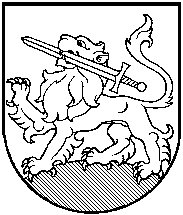 RIETAVO SAVIVALDYBĖS TARYBASPRENDIMASDĖL RIETAVO SAVIVALDYBĖS TARYBOS SPRENDIMŲ PRIPAŽINIMO NETEKUSIAIS GALIOS 2017 m. balandžio  d.  Nr. T1-Rietavas 	Vadovaudamasi Lietuvos Respublikos vietos savivaldos įstatymo 16 straipsnio 2 dalies 6 punkto, 18 straipsnio 1 dalimi, Rietavo savivaldybės taryba n u s p r e n d ž i a:	Pripažinti netekusiais galios:	1. Rietavo savivaldybės tarybos 2012 m. birželio 20 d. sprendimą Nr. T1-132 „Dėl apžiūros konkurso „Gražiausiai Rietavo savivaldybėje tvarkomi sklypai“ vertinimo komisijos sudarymo ir komisijos veiklos nuostatų patvirtinimo“;	2. Rietavo savivaldybės tarybos 2015 m. gegužės 28 d. sprendimą Nr. T1-61 „Dėl Rietavo savivaldybės tarybos 2012 m. birželio 20 d. Nr. T1-132 1 punkto pakeitimo“.  	Sprendimas gali būti skundžiamas Lietuvos Respublikos administracinių bylų teisenos įstatymo nustatyta tvarka Klaipėdos apygardos administraciniam teismui per mėnesį nuo šio sprendimo priėmimo dienos.Savivaldybės meras			                    			RIETAVO SAVIVALDYBĖS ADMINISTRACIJOS ŠVIETIMO, KULTŪROS IR SPORTO SKYRIUSAIŠKINAMASIS RAŠTAS PRIE SPRENDIMO „DĖL RIETAVO SAVIVALDYBĖS   TARYBOS SPRENDIMŲ PRIPAŽINIMO NETEKUSIAIS GALIOS“ PROJEKTO                                                      2017-04-10				        Rietavas1. Sprendimo projekto esmė. Pripažinti Rietavo savivaldybės tarybos sprendimus netekusiais galios.2. Kuo vadovaujantis parengtas sprendimo projektas. Vadovaujantis Lietuvos Respublikos vietos savivaldos įstatymo 16 straipsnio 2 dalies 6 punkto, 18 straipsnio 1 dalimi.3.Tikslai ir uždaviniai. Kadangi dažnai keičiasi komisijos sudėtis, Tarybos posėdžiai vyksta kartą per mėnesį, kad darbas vyktų operatyviai, siūloma komisiją ir jos veiklos nuostatus tvirtinti Savivaldybės mero potvarkiu, o šiuo sprendimo projektu pripažinti netekusiais galios ankstesnius sprendimus. 4. Laukiami rezultatai. Galimybė operatyviau keisti komisijos sudėtį, esant būtinybei koreguoti veiklos nuostatus.5. Kas inicijavo sprendimo  projekto rengimą. Savivaldybės administracijos Švietimo, kultūros ir sporto skyrius.                                                                                                                                            6. Sprendimo projekto rengimo metu gauti specialistų vertinimai. Neigiamų specialistų vertinimų negauta.                                                                                                                                                      7. Galimos teigiamos ar neigiamos sprendimo priėmimo pasekmės. Neigiamų pasekmių nenumatyta.                                                                                                                                                8. Lėšų poreikis sprendimo įgyvendinimui. Sprendimui įgyvendinti lėšų nereikia.                9. Antikorupcinis vertinimas. Šis sprendimas antikorupciniu požiūriu nevertinamas.Skyriaus vedėjo pavaduotoja kultūrai						Jolanta Bertauskienė